Литературное чтение.Краткосрочный план урока № 14.Предмет: Литературное чтениеУрок: 14Предмет: Литературное чтениеУрок: 14Школа: Школа: Школа: Школа: Школа: Дата: Дата: ФИО учителя: ФИО учителя: ФИО учителя: ФИО учителя: ФИО учителя: Класс: 2Класс: 2Количество присутствующих: Количество присутствующих:  Количество    отсутствующих:              Количество    отсутствующих:              Количество    отсутствующих:             Раздел (сквозная тема):Раздел (сквозная тема):Тема урока:Тема урока:А. Барто «Вот так защитник!». В. Драгунский «Сестра моя Ксения».Твои братья и сестры.А. Барто «Вот так защитник!». В. Драгунский «Сестра моя Ксения».Твои братья и сестры.А. Барто «Вот так защитник!». В. Драгунский «Сестра моя Ксения».Твои братья и сестры.А. Барто «Вот так защитник!». В. Драгунский «Сестра моя Ксения».Твои братья и сестры.А. Барто «Вот так защитник!». В. Драгунский «Сестра моя Ксения».Твои братья и сестры.Цели обучения в соответствии с учебной программой:Цели обучения в соответствии с учебной программой:2.1.5.1 строить  высказывание,  используя  опорные  слова,  для  объяснения своих идей, чувств, мыслей, полученных при восприятии информации. 2.2.4.1 понимать и определять жанровые особенности произведений малыхжанров устного народного творчества, сказки, рассказы, стихотворения(с помощью учителя). 2.3.2.1 писать творческие работы разных жанров по образцу– загадки/ сказки– или по готовым рифмовкам– считалочки/стихи(с помощью учителя).2.1.5.1 строить  высказывание,  используя  опорные  слова,  для  объяснения своих идей, чувств, мыслей, полученных при восприятии информации. 2.2.4.1 понимать и определять жанровые особенности произведений малыхжанров устного народного творчества, сказки, рассказы, стихотворения(с помощью учителя). 2.3.2.1 писать творческие работы разных жанров по образцу– загадки/ сказки– или по готовым рифмовкам– считалочки/стихи(с помощью учителя).2.1.5.1 строить  высказывание,  используя  опорные  слова,  для  объяснения своих идей, чувств, мыслей, полученных при восприятии информации. 2.2.4.1 понимать и определять жанровые особенности произведений малыхжанров устного народного творчества, сказки, рассказы, стихотворения(с помощью учителя). 2.3.2.1 писать творческие работы разных жанров по образцу– загадки/ сказки– или по готовым рифмовкам– считалочки/стихи(с помощью учителя).2.1.5.1 строить  высказывание,  используя  опорные  слова,  для  объяснения своих идей, чувств, мыслей, полученных при восприятии информации. 2.2.4.1 понимать и определять жанровые особенности произведений малыхжанров устного народного творчества, сказки, рассказы, стихотворения(с помощью учителя). 2.3.2.1 писать творческие работы разных жанров по образцу– загадки/ сказки– или по готовым рифмовкам– считалочки/стихи(с помощью учителя).2.1.5.1 строить  высказывание,  используя  опорные  слова,  для  объяснения своих идей, чувств, мыслей, полученных при восприятии информации. 2.2.4.1 понимать и определять жанровые особенности произведений малыхжанров устного народного творчества, сказки, рассказы, стихотворения(с помощью учителя). 2.3.2.1 писать творческие работы разных жанров по образцу– загадки/ сказки– или по готовым рифмовкам– считалочки/стихи(с помощью учителя).Цели урока:Цели урока:Познакомить учащихся с произведением   А. Барто «Вот так защитник!». В. Драгунского «Сестра моя Ксения».Познакомить учащихся с произведением   А. Барто «Вот так защитник!». В. Драгунского «Сестра моя Ксения».Познакомить учащихся с произведением   А. Барто «Вот так защитник!». В. Драгунского «Сестра моя Ксения».Познакомить учащихся с произведением   А. Барто «Вот так защитник!». В. Драгунского «Сестра моя Ксения».Познакомить учащихся с произведением   А. Барто «Вот так защитник!». В. Драгунского «Сестра моя Ксения».Ход урока:Ход урока:Ход урока:Ход урока:Ход урока:Ход урока:Ход урока:Этап урока/ ВремяДействия педагогаДействия педагогаДействия ученикаДействия ученикаОцениваниеРесурсы1.Начало урока. 0-5 минСоздание положительного эмоционального настроя:Нам радостно, нам весело! Смеемся мы с утра. Но вот пришло мгновенье, Серьезным быть пора. Глазки прикрыли, ручки сложили, Головки опустили, ротик закрыли. И затихли на минутку, Чтоб не слышать даже шутку, Чтоб не видеть никого, а А себя лишь одного!- Бодрячок.“Электрический ток”Встаньте плотно в круг и возьмитесь последовательно за руки друг друга. Выберите ведущего. Ведущий стоит в центре круга и наблюдает за ходом игры. Первый игрок сжимает руку соседа справа, тот передает импульс пожатий следующему игроку, и так по цепочке. По сигналу “Стоп” игра останавливается, и ведущий должен угадать на ком остановилось пожатие. Если он не угадывает, то ведущий остается прежним. Если удается угадать, то ведущий меняется (тот, кого угадали	Создание положительного эмоционального настроя:Нам радостно, нам весело! Смеемся мы с утра. Но вот пришло мгновенье, Серьезным быть пора. Глазки прикрыли, ручки сложили, Головки опустили, ротик закрыли. И затихли на минутку, Чтоб не слышать даже шутку, Чтоб не видеть никого, а А себя лишь одного!- Бодрячок.“Электрический ток”Встаньте плотно в круг и возьмитесь последовательно за руки друг друга. Выберите ведущего. Ведущий стоит в центре круга и наблюдает за ходом игры. Первый игрок сжимает руку соседа справа, тот передает импульс пожатий следующему игроку, и так по цепочке. По сигналу “Стоп” игра останавливается, и ведущий должен угадать на ком остановилось пожатие. Если он не угадывает, то ведущий остается прежним. Если удается угадать, то ведущий меняется (тот, кого угадали	Приветствуют учителя. Организуют свое рабочее место, проверяют наличие индивидуальных учебных принадлежностейПриветствуют учителя. Организуют свое рабочее место, проверяют наличие индивидуальных учебных принадлежностейФООценивание эмоционального состояния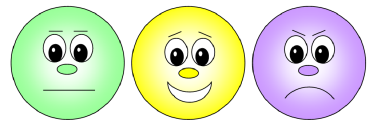 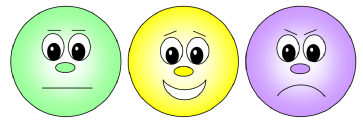 Эмоц. настрой2. Середина урока. 5 – 35 минАктуализация жизненного опыта. Игра «Кто быстрей?» (проблемный метод). Зачеркни повторяющуюся букву, из оставшихся букв получи и прочитай имя и фамилию автора. ЛАЛГЛНЛИЛЯЛБЛАЛРЛТЛО(Агния Барто) Сообщение темы и цели урока.(Д) Показ презентации о творчестве А. Барто. Учитель наводит на мысль об отношениях в семье между братьями и сестрами. Подводит к мысли об отличии основной мысли от темы произведения. Дает понять, что основная мысль шире темы. Говорит о возможности рассмотрения нескольких основных мыслей по одной теме. Например: тема– семья, а основная мысль– уважение в семье, или отношения в семье, или обязанности в семье и т.п. (К) Анализ произведения. Выяснение особенностей жанра. - Почему автор выбрала такое название для стихотворения? - Что содержит заголовок: тему или основную мысль?Чтение текста в парах или по вариантам. Обратить внимание на выразительность и правильность чтения. (Г) Развитие речи. Дети высказывают свое мнение об отношениях брата и сестры наоснове картинок. Выясняют, на какую тему все картинки, что является основной мыслью каждой иллюстрации. (П) Соотнесение понятий предложенных тем и основной мысли. Тема– отношения между братьями и сестрами. Основная мысль– нужно заботиться о родных. Изучения основ теории литературы. Тема произведения - это то, чему посвящено его содержание. Основную мысль читатель должен выяснять самостоятельно, ориентируясь на подсказки автора в тексте.Физминутка.Организация восприятия нового материала. - Рассмотри иллюстрацию. Посмотри, кто изображен? Что ониделают? - Предположи, о чем пойдет речь в произведении? - Прочитай произведение, проверь свои предположения. Определи,  к какому жанру оно относится. Назови тему и основную мысль произведения. (Д) Просмотр презентации о В. Драгунском. Словарная работа перед чтением: Сюрприз - неожиданный подарок. (К, И) Чтение и изучение художественного произведения «Сестра моя Ксения» В. Драгунского. (Г) Первичное его закрепление. Ответы на вопросы и выполнение заданий. 1. Как ты думаешь, рад ли был Денис сюрпризу? А как бы поступил ты? 2. Если у тебя есть младший брат или сестра, расскажи о вашей первой встрече. 3. Какие слова автора говорят о том, что Денис очень трепетно относится к своей маленькой сестренке? Прочитай. (И) Проверка художественного восприятия заданием тестовогохарактера. 1. б2. б3. в4. Ксения, сил, спала. (Г) Работа с пословицей. Подбор к началу подходящего окончания. Сестра с сестрою, как река с водою. Любовь братская лучше каменных стен. Подбор пословицы, выражающей основную мысль произведения. (П, Г) Интервьюирование по вариантам или группам. Исследование-опрос «А кто у вас?»-  Братишка или сестренка? Младшие или старшие? -  Какие отношения у тебя с братьями и сестрами? -   Как вы помогаете друг другу? Что делаете вместе? (Г) Работа над выразительностью речи. Чтение рассказа по ролям, используя средства для создания образа в произведении. Работа в тетради. (Г) Учащиеся обсуждают и записывают слова по теме «семья». (П) Используя текст, учащиеся отмечают цифрами(1, 2, 3, 4) количество человек в семье. (И) Выбрать правильные ответы по содержанию рассказа. (К) Используя иллюстрацию составить рассказ. Актуализация жизненного опыта. Игра «Кто быстрей?» (проблемный метод). Зачеркни повторяющуюся букву, из оставшихся букв получи и прочитай имя и фамилию автора. ЛАЛГЛНЛИЛЯЛБЛАЛРЛТЛО(Агния Барто) Сообщение темы и цели урока.(Д) Показ презентации о творчестве А. Барто. Учитель наводит на мысль об отношениях в семье между братьями и сестрами. Подводит к мысли об отличии основной мысли от темы произведения. Дает понять, что основная мысль шире темы. Говорит о возможности рассмотрения нескольких основных мыслей по одной теме. Например: тема– семья, а основная мысль– уважение в семье, или отношения в семье, или обязанности в семье и т.п. (К) Анализ произведения. Выяснение особенностей жанра. - Почему автор выбрала такое название для стихотворения? - Что содержит заголовок: тему или основную мысль?Чтение текста в парах или по вариантам. Обратить внимание на выразительность и правильность чтения. (Г) Развитие речи. Дети высказывают свое мнение об отношениях брата и сестры наоснове картинок. Выясняют, на какую тему все картинки, что является основной мыслью каждой иллюстрации. (П) Соотнесение понятий предложенных тем и основной мысли. Тема– отношения между братьями и сестрами. Основная мысль– нужно заботиться о родных. Изучения основ теории литературы. Тема произведения - это то, чему посвящено его содержание. Основную мысль читатель должен выяснять самостоятельно, ориентируясь на подсказки автора в тексте.Физминутка.Организация восприятия нового материала. - Рассмотри иллюстрацию. Посмотри, кто изображен? Что ониделают? - Предположи, о чем пойдет речь в произведении? - Прочитай произведение, проверь свои предположения. Определи,  к какому жанру оно относится. Назови тему и основную мысль произведения. (Д) Просмотр презентации о В. Драгунском. Словарная работа перед чтением: Сюрприз - неожиданный подарок. (К, И) Чтение и изучение художественного произведения «Сестра моя Ксения» В. Драгунского. (Г) Первичное его закрепление. Ответы на вопросы и выполнение заданий. 1. Как ты думаешь, рад ли был Денис сюрпризу? А как бы поступил ты? 2. Если у тебя есть младший брат или сестра, расскажи о вашей первой встрече. 3. Какие слова автора говорят о том, что Денис очень трепетно относится к своей маленькой сестренке? Прочитай. (И) Проверка художественного восприятия заданием тестовогохарактера. 1. б2. б3. в4. Ксения, сил, спала. (Г) Работа с пословицей. Подбор к началу подходящего окончания. Сестра с сестрою, как река с водою. Любовь братская лучше каменных стен. Подбор пословицы, выражающей основную мысль произведения. (П, Г) Интервьюирование по вариантам или группам. Исследование-опрос «А кто у вас?»-  Братишка или сестренка? Младшие или старшие? -  Какие отношения у тебя с братьями и сестрами? -   Как вы помогаете друг другу? Что делаете вместе? (Г) Работа над выразительностью речи. Чтение рассказа по ролям, используя средства для создания образа в произведении. Работа в тетради. (Г) Учащиеся обсуждают и записывают слова по теме «семья». (П) Используя текст, учащиеся отмечают цифрами(1, 2, 3, 4) количество человек в семье. (И) Выбрать правильные ответы по содержанию рассказа. (К) Используя иллюстрацию составить рассказ. Учащиеся слушают учителя, отвечают на вопросыФормулируют тему урока, определяют цель урокаРабота над литературным произведениемУчащиеся высказывают своё мнениеПовторяют движения за учителемРаботают в коллективе, группах, парах , выполняют задания под руководством учителя.Работают в парах, группах, выполняют проверкуУчащиеся выполняют задания под руководством учителя. Отвечают на поставленные вопросы.Учащиеся слушают учителя, отвечают на вопросыФормулируют тему урока, определяют цель урокаРабота над литературным произведениемУчащиеся высказывают своё мнениеПовторяют движения за учителемРаботают в коллективе, группах, парах , выполняют задания под руководством учителя.Работают в парах, группах, выполняют проверкуУчащиеся выполняют задания под руководством учителя. Отвечают на поставленные вопросы.ФОФОФОФОФОУчебникТетрадьУчебникУчебникДоп. литератураМузыкаКарточкиРабочая тетрадьКарточкиУчебник3. Конец урока. 35-40 мин7.Итог урока. -Какую цель мы поставили на сегодняшнем уроке?-  Достигли ли мы этой цели?-  Какие затруднения были у вас на уроке?-  Что нужно сделать чтобы эти затруднения не повторялись?Рефлексия.Предлагает  оценить  свою  работу  при  помощи  линейки успеха.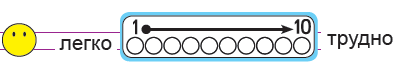 7.Итог урока. -Какую цель мы поставили на сегодняшнем уроке?-  Достигли ли мы этой цели?-  Какие затруднения были у вас на уроке?-  Что нужно сделать чтобы эти затруднения не повторялись?Рефлексия.Предлагает  оценить  свою  работу  при  помощи  линейки успеха.Отвечают на вопросы учителя, оценивают сою деятельность на урокеОтвечают на вопросы учителя, оценивают сою деятельность на урокеФОКартинки к рефлексии.